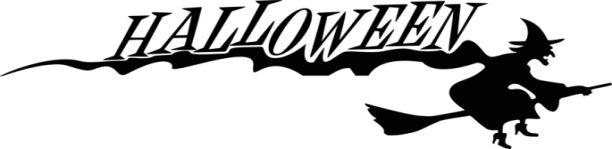 From the President -Fall is here and winter is just around the corner.  Halloween is coming soon and Trick-or Treat will be happening on October the 31st from 5:00 to 8:00 PM.  The local Fire Department is hosting a Haunted Halloween on October 31st from 6-8 PM. Kid friendly 6-6:30 PM at the Woodson Firehouse. Popcorn, Juice Boxes, Treat bags furnished by the Fire Department. If you haven’t noticed, take the time to peruse the Village.  The Woodson employee, Greg Seymour has been hard at work completing numerous projects. With all the rain early this summer, mowing became a full time job and, we had little time in-between rains to get things touched up.  We have also employed part time help with Steve Hicks and Cyle Denison, to get many improvements completed this summer.They really helped get us through all of the mowing and trimming.Our employee and summer helpers have been busy hauling dirt, gravel, dressing new sidewalks, mowing, trimming and fixing things all summer.Below is a list of just a few things that you may notice that the Villagehas accomplished. It’s definitely not complete and would not have been accomplished without Greg, Tracey, Steve and Cyle.  I was adding on the list of “to-do” for Greg and the others daily.  They have done an outstanding job.There are many, many other things not listed here as well.Spring and Summer Accomplishments:Several culverts replaced, ditchesand streets repairedSide Walk Repairs on Main, Sheppard and Commercial StreetsAir Lines Rolled and Repaired at Treatment PlantMain Storage Bldg. cleaned and re-organizedMany pieces of equipment serviced and repairedWebsite up and operational – Continuing Improvementswoodsonillinois.comCabinets and Office Spaces Organized at Village Hall3-Day Summer Library and Video Movie Day (M-W-F 9-12)Movie Night in the Park – Thanks Woodson Fire Dept.Stored Library, Christmas Materials and old Financial RecordsCost Saving City Wide Trash Pick-Up contracted with AREACityWide “Clean-up day’s”Tree and Brush Trimming around the VillageBack Fill at Lift Station for Generator and LP tank InstallationConcrete Pad for Generator at Lift StationGenerator Repaired and set at Lift StationMowing, Mowing, Mowing, Weed-eating, Brush Trimming and moreVillage Hall -Pressure WashedGutters CleanedFoundation and Brick PaintedTrees TrimmedEtc.In the past few months, we have also hired a new Office Administrator here at Village Hall.  Tracey Sorensen is staffing the Office at Village Hall from 9:00 AM till 12 Noon M-F. She is also completing the sewer billing monthly for the Village.  Stop by and say hello or contact Tracey or the Village at woodsonvillage@outlook.comLisa Suttles has also been installed as the new Treasure for the Village and Steve McNeece has been installed to the vacant Trustee position. I also want to thank Amanda Fox for “manning” the Library and organizing the materials on Wednesdays.  In addition, Doug Bell and his support from the Woodson Baptist Church for staffing the library, craft and movie day on Mondays and Friday’s.The basement was open for the library and local kids on Mondays, Wednesdays and Fridays from 9-12.  Be sure to recognize them if you get the opportunity.Thank you everyone for your help and support. It’s been a busy spring and summer.President Bruce Milner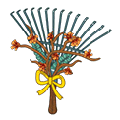 YARD WASTE DISPOSITION- Remember with Fall coming, the sewer plant on North Ladue is open for accepting tree trimmings, brush, wood and yard waste.  A location is set aside for piling these materials near the north east corner.  Please be mindful of wet conditions that may cause ruts and damage to the area.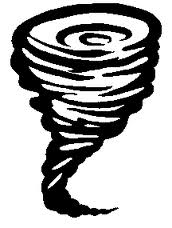 TORNADO WEATHER IS HERE! - We have worked very hard to create a space where people might come during strong storms.The basement of Village Hall has been refurbished so that our neighbors might be protected duringstorms. Woodson Village Hall will be open during inclement weather for whoever needs to come. The south basement door will be unlocked for entry.  Please feel free to use this door to get to safety. Someone from the Village Board will try to make sure it is accessible. You may also contact 883-2702 if it’s not opened.